ПланВступЗагальна характеристика підприємства і виробниче призначенняВиробнича структура підприємстваВиробничий процес на підприємствіХарактеристика виробничої діяльності підприємстваЗабезпеченість виробництва трудовими ресурсами Забезпеченість виробництва матеріально – технічними ресурсамиВивчення організації виготовлення і реалізації продукціїАналіз ділового середовищаІндивідуальне завданняВисновокДодатокСписок використаної літературиВступНа даній  комплексно фахової практиці з 24.05.10 по 11.06.10 я набувала навиків на підприємстві ВАТ „Кузнецовський хлібзавод”.ВАТ „Кузнецовський хлібзавод”, основним видом діяльності якого є  виробництво та реалiзацiя хлібобулочних виробів;- виробництво мучних кондитерських виробiв (торти, кекси, рулети, пряники i т.д.).         У 1988р. було побудовано Державне пiдприємство „Кузнецовський хлібзавод” в м. Кузнецовську, Рівненської області. Від 28.10.1995 року перетворено з Державного підприємста „Кузнецовський хлібзавод” у відкрите акціонерне товариство „Кузнецовський хлібзавод”. На терiторiї заводу розташованi такi будiвлi: прохiдна, магазин, АБК, виробничий корпус, майстернi, склад будiвлематерiалiв, пожарне водоймище, закрита стоянка автомобiлiв, АЗС.                     У своєму пiдроздiлi пiдприємство має: хлiбобулочний цех, кондитерський цех, адмiнiстративне примiщення, гараж, експедицiю, лабораторiю, ремонтно-механiчний комбiнат, склади.         Дочiрнiх пiдприємств та фiлiй немає.Загальна характеристика підприємства і виробниче призначенняДане підприємство на якому я проходила виробничу організаційно-економічну практику знаходиться за адресою:Таблиця 1Основною продукцiєю хлiбопекарної промисловостi є хлiб. Хлiб - це продукт першої необхiдностi, який постiйно користується попитом населення.  Виробництво хліба та хлібобулочних виробів ВАТ „Кузнецовський хлібзавод” розпочало в 1996 році. Завдяки кредитній підтримці Промінвестбанку була проведена повна реконструкція. На сьогоднішній день у підприємство було вкладено більше 2 млн. грн. Відремонтовано приміщення, змінено виробниче обладнення, а те, що не було змінене, зазнало капітального ремонту. Зроблено опалення виробничого цеху й адміністративної будівлі, капітальний ремонт даху цеху. Збудовано гаражі, засфальтовано територію заводу та прилеглу до нього територію. Відремонтовано й оснащено сучасним обладненням борошносійне відділення. Будівля даху обладнана сучасною системою вентиляції. Відреставровано дві хлібопекарські печі, закуплено другу піч для випічки здобних виробів, що дозволило вдвічі збільшити обсяг виробленої продукції. Взагалі на підприємстві використовується сучасне хлібопекарське обладнення вітчизняного виробництва, що не поступається імпортному. У результаті удосконалення технологічного процесу, покращення умов праці, асортимент виготовленої продукції в порівнянні з минулим роком збільшився. Так, на сьогоднішній день підприємство виготовляє 27 видів хліба, хлібобулочних виробів. На підприємстві ВАТ „Кузнецовський хлібзавод” в середньому нараховується  302 штатних працівників Таблиця 22. Виробнича структура об’єкта практики.      Виробнича структура підприємства — комплекс цехів, ферм, бригад, дільниць, інших виробничих підрозділів підприємства і форми їх взаємозв'язки. Ця структура залежить від характеру продукції, яку виробляє підприємство, рівня спеціалізації і кооперування з іншими підприємствами, технологічного процесу, виробничих потужностей тощо. Як правило, підприємство має основні цехи, в яких безпосередньо виготовляють продукцію, і допоміжні цехи та служби, що обслуговують та забезпечують безперервну роботу основних цехів.Спеціалізовані підприємства мають просту виробничу структуру, а універсальні — складну. На невеликих за обсягом продукції підприємствах, як правило, існує безцехова структура, а на великих підприємствах доцільними є укрупнені цехи. Виробнича структура сільськогосподарських підприємств має окремі внутрішньогосподарські підрозділи: відділки, ферми, бригади.Виробничі процеси, які забезпечують умови для ритмічного функціонування основного виробництва, називаються допоміжними і в комплексі утворюють допоміжне виробництво. Головна функція цих об'єктів полягає у всебічному обслуговуванні та ритмічному забезпеченні основного виробництва інструментом, енергією, паливом, ремонтом обладнання, транспортуванням вантажів та ін. Слід підкреслити, що виробнича структура кожного окремого підприємства має свою специфіку, бо вона визначається передусім характером поділу праці між суб'єктами його підрозділів.Що стосується ВАТ “Кузнецовський хлібзавод”, оскільки це товариство відноситься до великих підприємств, тому, відповідно має велику кількість цехів та інших допоміжних, підсобних, тощо, приміщень.На виробничу структуру ВАТ “ Кузнецовський хлібзавод ” впливає ряд факторів. Головні з них такі:1) галузева належність, номенклатура продукції, її техніко-економічні особливості, використані ресурси;2)тип виробництва, рівень спеціалізації і кооперування;3)структура засобів праці, технології;4) ступінь складності конструкції і технологічність продукції;5)організація обслуговування обладнання, його ремонт і модернізація;6) мобільність виробничого процесу, тобто його спроможність оперативно переходити на випуск нової продукції;7)характер відтворювального процесу в підрозділах підприємства.Ці фактори визначають специфіку виробничої структури підприємства. Ринкові умови господарювання вимагають передусім нової виробничої структури відтворення фондів підприємства.Таким чином, виробнича структура є формою організації виробничого процесу підприємства. Виробничі процеси, за допомогою яких предмети праці перетворюються у готовий продукт, є основними й утворюють основне виробництво. Матеріальними об'єктами виробничої структури підприємств є цехи, дільниці, лабораторії. У них виробляється, проходить технічний контроль і випробовується кінцева продукція, другорядна продукція, матеріали і напівфабрикати,  перетворюються види енергії.3. Виробничий процес на підприємствіОсновними напрямками дiяльностi ВАТ " Кузнецовський хлібзавод " є:Таблиця 3"Виробництво хліба та хлібобулочних виробів. Виробництво макаронних виробів" переопрацьовано відповідно до Класифікатора професій з уточненням назв професій працівників та врахуванням змін і доповнень до змісту та обсягу робіт, які виникли під впливом упровадження досягнень науки, техніки, технології, організації виробництва та праці, нових вимог до якості продукції.Оскільки майже на всіх хлібопекарських підприємствах України виробничі печі працюють на газоподібному (рідкому) паливі, що вимагає більш високих знань, вмінь та навичок, назву професії Кочегар виробничих печей змінено на Оператор (кочегар) виробничих печей.Враховано нові вимоги щодо розроблення кваліфікаційних характеристик і одночасно збережено наступність, традиції застосування і особливості будови випуску 55 ЕТКС видання 1986 р.До цих розділів включено професії працівників, які є специфічними для виробництва борошна,  макаронів, хліба.Робітники, які безпосередньо зайняті обслуговуванням агрегатів, машин та механізмів, за умовами виконуваної роботи повинні володіти слюсарною справою, знаннями та навичками в обсязі, необхідному для виявлення і усунення несправностей, та виконувати ці роботи.Кваліфікаційні характеристики професій робітників є обов'язковими для встановлення кваліфікаційних розрядів під час тарифікації робіт на підприємствах усіх галузей економіки.АБЕТКОВИЙ ПОКАЖЧИК ПРОФЕСІЙТаблиця 4              Ціленаправлена робота по якості на підприємстві ВАТ „Кузнецовський хлібзавод” включає розробку і впровадження нових видів продукції. Так тільки в 2007 році було розроблено та впроваджено спеціалістами підприємства -  27 найменувань хлібобулочних та кондитерських виробів, які користуються підвищеним попитом у населення. Це :                                                                                                Таблиця 5Виробничий процес — це цілеспрямоване, постадійне перетворення вихідної сировини та матеріалів у готову продукцію, яка призначена як для споживання, так і для подальшого перероблення.Технологічна схема виробництва хлібобулочних виробів4. Характеристика виробничої діяльності на підприєствіВипуск продукцiї в натуральних величинах 2005 році була незькою. За весь рік було випущено 24230,3 тон; у 2006 році випуск продукції збільшився майже у два рази – 40530,4 тон,  за 2007 рiк випуск продукції становить 48260,5 тон, з них 47614,5 тон хлiбобулочних виробiв та 497 тон кондитерських виробiв, 149 тон сухарiв панiрувальних. Пiдприємство виробляє бiльше 27 найменувань хлiбобулочної та кондитерської продукцiї. Домiнуючою позицiєю асортиментного перелiку є хлiб, питома вага в обсягу виробництва якого становить 79,7%. Булочнi та здобнi вироби складають 17,5% обсягу, кондитерськi - 1,1%. Приблизно рiвнi позицiї по питомiй вазi випуску (по 0,5%) займають наступнi групи виробiв: сухарнi (0,3), соломка (0,6) та бараночнi вироби (0,3). Традицiйнi подовi види хлiба представленi широким асортиментом як сортiв (пшеничного i та її гатункiв та житньо-пшеничного), так i ваги (вiд 750 грам до 1,0 кг); широко представлений i "нетрадицiйний" асортимент: хлiбчики з висiвками, хлiб гiрчичний, заварнi сорти хлiба (з курагою, родзинками, чорносливом). Широким асортиментом представлена кондитерська група: печиво, в тому числi i вiвсяне в асортиментi (вагове та фасоване), пряники в асортиментi (ваговi та фасованi), кекси в асортиментi в упаковцi (вiд 60 до 300 грам), бiсквiти в асортиментi (з маком, курагою, родзинками, кокосом, какао, асортi) в упаковцi. Виробляється близько 10 найменувань кожної з наступних груп: соломка (вагова i фасована), сухарi здобнi (ваговi i фасованi), бараночнi вироби (ваговi i фасованi). Вся продукцiя по характеристикам та маркуванню вiдповiдає вимогам нормативної документацiї i є перспективною в повному наявному асортиментi. Сезоннi змiни мають незначний вплив на продукцiю, що виробляється емiтентом. За останнi роки ринки збуту продукцiї значно розширенi.5. Забезпеченість виробництва трудовимиресурсами Забезпечення виробництва трудовими ресурсамиЛюдські ресурси — специфічний і найважливіший з усіх видів економічних ресурсів підприємства. Специфіка людських ресурсів порівняно з іншими чинниками економічного розвитку полягає в тому, що, по-перше, люди не лише створюють, а й споживають матеріальні та духовні цінності; по-друге, багатогранність людського життя не вичерпується лише трудовою діяльністю, а отже, щоб ефективно використовувати людську працю, потрібно завжди враховувати потреби людини як особистості; по-третє, науково-технічний прогрес і гуманізація суспільного життя стрімко збільшують економічну роль знань, моральності, інтелектуального потенціалу та інших особистих якостей працівників, які формуються роками і поколіннями, а розкриваються людиною лише за сприятливих умов.Для означення людських ресурсів підприємства використовують терміни "працівники", "співробітники", "персонал", "кадри", "трудовий колектив" та ін. Ми будемо використовувати їх як синоніми, надаючи перевагу терміну "персонал" як найуніверсальнішому.Персонал — це основний штатний склад працівників підприємства (організації), що володіють необхідною кваліфікацією і виконують різноманітні виробничо-господарські функції. Він характеризується як кількісними, так і якісними показниками, що розглядаються і в статиці, і в динаміці.Чисельність персоналу визначається характером, масштабами, складністю, трудомісткістю виробничих процесів, ступенем їх механізації, автоматизації, комп'ютеризації, рівнем організації праці тощо. Ці фактори обумовлюють нормативну або планову чисельність персоналу. Чисельність співробітників, що працюють на підприємстві наданий момент часу, називається обліковою, або фактичною. Середньо облікова чисельність працівників ВАТ “Кузнецовський хлібзавод”  протягом 2007-2009 років зображена на графіку 1                                                                Графік 1       З графіка 1 можна прослідкувати тенденцію щодо стрімкого зростання чисельності працівників. Це пов’язано, перш за все, із розширенням виробництва – у 2007 році.Взаємодія організації з діловим оточеннямРинками збуту готової продукції ВАТ "Кузнецовський хлібзавод" є в основному територія Рівненської області. Клієнтами підприємства являються власники продуктових магазинів та кіосків, підприємці. Для більш зручного обслуговування споживачів, котрі одержують продукцію на підприємстві, застосовується цілодобова гнучка система оплати за готову продукцію.З метою розширення географії ринків реалізації х/б виробів, ВАТ "Кузнецовський хлібзавод" регулярно приймає участь у виставках та семінарах.Відпуск виробів відбувається на основі укладених угод з підприємцями, або магазинами міста та області.Позитивними сторонами є науково обґрунтований підхід до організації виробництва та налагодження зв'язків з клієнтами.Так, для продовження терміну зберігання продукції, в експедиції заводу побудовані спеціальні приміщення, комп'ютеризація робочих місць диспетчера та комірника значно скоротили час обслуговування клієнтів. Обладнавши куточок відпочинку для одержувачів продукції, підприємство змогло привернути увагу споживачів не тільки до якісної продукції, але й до сервісу їх обслуговуванняНевідповідність зростання цін на борошно в порівнянні з зростанням цін на хлібобулочні вироби приводить до нестабільності на виробництві хліба, багаторазова зміна цін на сировину та енергоносії протягом року негативно впливає на організацію збуту продукціїІстотними проблемами, які впливають на діяльність емітента є:коливання курсу гривні дестабілізує собівартість продукції;відсутність коштів для придбання нової техніки, нових технологій;-	часте порушення договірних зобов'язань постачальниками сировини  відволікає оборотні на її наднормові запаси.ВАТ "Кузнецовський хлібзавод" проводить свою діяльність без залучення фінансових інвестицій (вітчизняних, іноземних). Отримані кредити сплачуються своєчасно.ВАТ "Кузнецовський хлібзавод" має право вибору клієнтів, як споживачів, так і постачальників. Товариство не володіє системним пакетом договорів.         Одним із компонентів ділового середовища є постачальники певного підприємства. Що ж стосується основних постійних постачальників ВАТ „Кузнецовський хлібзавод”, то їх перелік наведено в табл. 6 Проте, слід вказати, що так чи інакше, існують певні можливості тиску з боку постачальників. Здатність постачальників добиватися вигідних умов від клієнтів зумовлена тим, що вони мають можливість підвищити ціни на свої поставки, знизити якість або обмежити обсяг товарів, які призначені для конкретного клієнта. А для ВАТ «Кузнецовський хлібзавод» це є не неприпустимим, оскільки при встановлені державою рамок коливання цін на хлібопродукти, товариство при будь-якому додатному коливанні приймає на себе не один суттєвий ризик.Перелік основних постачальників ВАТ «Кузнецовський хлібзавод»Таблиця 6.           Організаційна структура ВАТ «Кузнецовський хлібзавод»Виконання трудових функцій на тій чи іншій посаді вимагає від працівника відповідної професії і кваліфікації.Професія — це комплекс спеціальних теоретичних знань і практичних навичок, що набуваються людиною в результаті спеціальної професійної підготовки та досвіду роботи в певній галузі і дають змогу здійснювати відповідний вид діяльності (наприклад, професія економіста, лікаря, інженера, токаря тощо).У межах кожної професії в результаті поділу праці виділяються спеціальності — різновиди трудової діяльності. Наприклад, професія економіста охоплює спеціальності фінансиста, бухгалтера, маркетолога та ін.Професійні знання та практичний досвід разом формують кваліфікацію, тобто рівень професійної підготовки, необхідний для виконання трудових функцій певної складності. Слід розрізняти кваліфікацію робіт і кваліфікацію працівників. Кваліфікація роботи характеризує її складність і визначає вимоги до виконавця цієї роботи. Кваліфікація працівника характеризує сукупність його професійних якостей і визначає, роботи якої складності він може виконувати. В ідеалі рівень кваліфікації працівників повинен відповідати рівню кваліфікації робіт, оскільки це, з одного боку, забезпечує якісне виконання роботи, а з іншого — повне використання професійного потенціалу працівників.Кваліфікація працівника визначається такими чинниками, як рівень загальноосвітньої і спеціальної підготовки, досвід роботи на аналогічних посадах, необхідний для освоєння професії. Передумовою високої кваліфікації є професійна придатність, яка включає сукупність особистих якостей, характеристик і нахилів, потрібних для успішного виконання певних професійних обов'язків. Стосовно керівників різного рівня необхідною складовою кваліфікації є також організаційні здібності та навички.Рівень кваліфікації визначається та присвоюється працівнику спеціальною кваліфікаційною комісією на основі порівняння його знань та досвіду з вимогами, викладеними у тарифно-кваліфікаційних довідниках (характеристиках), і юридичне закріплюється в документах: дипломах, посвідченнях тощо.Кількісними показниками рівня кваліфікації є розряди або класи (для робітників), категорії (для спеціалістів), наукові ступені і вчені звання (для науковців) тощо. Якісним показником кваліфікації є компетентність, тобто рівень загальної та професійної підготовки, що дає змогу адекватно реагувати на вимоги конкретного робочого місця чи виконуваної роботи, які постійно змінюються. Компетентність людини залежить, крім рівня її кваліфікації, ще і від її ставлення до своєї роботи, досвіду, старання та вміння поповнювати свої знання. Компетентність, або професіоналізм, може змінюватися як у бік підвищення, так і у бік зниження.Слід мати на увазі, що оптимальною для підприємства ситуацією є відповідність рівня кваліфікації працівників рівню складності виконуваних робіт. Саме по собі підвищення кваліфікації працівників не дасть економічного ефекту, якщо воно не пов'язане з переходом до виконання складніших робіт. Разом з тим не можна забезпечити прогрес виробництва без відповідної кваліфікації співробітників.       Виробнича структура підприємства — комплекс цехів, ферм, бригад, дільниць, інших виробничих підрозділів підприємства і форми їх взаємозв'язки. Ця структура залежить від характеру продукції, яку виробляє підприємство, рівня спеціалізації і кооперування з іншими підприємствами, технологічного процесу, виробничих потужностей тощо. Як правило, підприємство має основні цехи, в яких безпосередньо виготовляють продукцію, і допоміжні цехи та служби, що обслуговують та забезпечують безперервну роботу основних цехів.Спеціалізовані підприємства мають просту виробничу структуру, а універсальні — складну. На невеликих за обсягом продукції підприємствах, як правило, існує безцехова структура, а на великих підприємствах доцільними є укрупнені цехи. Виробнича структура сільськогосподарських підприємств має окремі внутрішньогосподарські підрозділи: відділки, ферми, бригади.Виробничі процеси, які забезпечують умови для ритмічного функціонування основного виробництва, називаються допоміжними і в комплексі утворюють допоміжне виробництво. Головна функція цих об'єктів полягає у всебічному обслуговуванні та ритмічному забезпеченні основного виробництва інструментом, енергією, паливом, ремонтом обладнання, транспортуванням вантажів та ін. Слід підкреслити, що виробнича структура кожного окремого підприємства має свою специфіку, бо вона визначається передусім характером поділу праці між суб'єктами його підрозділів.Що стосується ВАТ “Кузнецовський хлібзавод”, оскільки це товариство відноситься до великих підприємств, тому, відповідно має велику кількість цехів та інших допоміжних, підсобних, тощо, приміщень.На виробничу структуру ВАТ “ Кузнецовський хлібзавод ” впливає ряд факторів. Головні з них такі:1) галузева належність, номенклатура продукції, її техніко-економічні особливості, використані ресурси;2)тип виробництва, рівень спеціалізації і кооперування;3)структура засобів праці, технології;4) ступінь складності конструкції і технологічність продукції;5)організація обслуговування обладнання, його ремонт і модернізація;6) мобільність виробничого процесу, тобто його спроможність оперативно переходити на випуск нової продукції;7)характер відтворювального процесу в підрозділах підприємства.Ці фактори визначають специфіку виробничої структури підприємства. Ринкові умови господарювання вимагають передусім нової виробничої структури відтворення фондів підприємства.Таким чином, виробнича структура є формою організації виробничого процесу підприємства. Виробничі процеси, за допомогою яких предмети праці перетворюються у готовий продукт, є основними й утворюють основне виробництво. Матеріальними об'єктами виробничої структури підприємств є цехи, дільниці, лабораторії. У них виробляється, проходить технічний контроль і випробовується кінцева продукція, другорядна продукція, матеріали і напівфабрикати,  перетворюються види енергії.6. Забезпеченість виробництва матеріально – технічними ресурсамиВАТ «Кузнецовський хлібзавод» впровадив на підприємстві нове сучасне обладнання – тунельну піч для випікання батонів. Нове обладнання покликане значно покращити якісні показники продукції підприємства, та забезпечить підвищення продуктивності лінії на 20-30 відсотків завдяки оптимальній синхронізації з розстійним агрегатом. Під час вводу в експлуатацію підприємство було обладнане трьома печами ХВ, однією піччю Вернера і Порлейдера потужністю 32 тони за добу хлібобулочних виробів. Пізніше було прибудовано цех, в якому випікалось 
біля 1,5 тон /добу печива масових сортів. В 1997 році почалось будівництво двохповерхового корпусу з 
бараночним, картонажним, кондитерським цехами та складом безтарного 
зберігання борошна. Проводилась стрімкими темпами механізація і 
автоматизація процесів. Полегшенням праці став перехід з вугілля на 
природний газ.На комбінаті постійно впроваджуються заходи, спрямовані на вдосконалення організації та нормування праці, покращення умов праці, усунення випадків травматизму. Розробляються заходи, спрямовані на скорочення частки ручної праці, на підвищення продуктивності праці, збільшення випуску товарної продукції та зростання прибутку.Опис процесу розстойки тістових заготовок. Стадії виробництва хлібобулочних виробівПроцес виробництва хлібобулочних виробів ділиться на три основні стадії:1) приготування тіста; 2) обробка тістових заготовок; 3) випічка хліба, які, у свою чергу, діляться відповідно на технологічні операції: - заміс тіста і його дозрівання; - розподіл тіста на шматки; - округлення тістових заготовок; - попередня розстойка; - закатування; - остаточна розстойка; - випічка хліба. В поточних лініях, які спеціалізуються по випічці хліба застосовують розстойно-пічний агрегат з загальним конвеєром для розстойки і випічки (рис.1). В розстойно-пічних агрегатах хлібні форми розміщені на люльці в один ряд і міцно закріплені на ній. Вивантаження хліба із форм автоматична. При виході із печі хліба кожна люлька нахиляється на кут 135о , а хліб випадає із форми на транспортер. 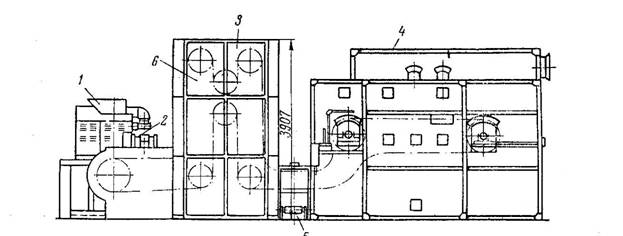 Рис.1. Розстойно-пічний агрегат: 1 – тісторозділювач; 2 – укладач тіста в форми; 3 – розстойна камера; 4 – піч; 5 – транспортер для хліба; 6 – каретка для регулювання розстойки. Для розділення і завантаження тіста в форми розстойно-пічного агрегату використовують розділюючо-посадочні механізми, які які складаються із розділювальної головки і посадчика. Тривалість розстойки заготовок в розстойно-пічному агрегаті регулюється з допомогою блочного пристрою з окремим приводом – каретка. Опис процесу розстойки тістових заготовокОднією з найважливіших технологічних операцій випічки хлібобулочних виробів є процес розстойки тістових заготовок. Розстойка тіста є передостанньою стадією виробництва, на якій відбувається остаточна підготовка тістової заготовки до процесу випічки. До процесу розстойки сформована тістова заготовка має безпористу структуру. Тому для протікання процесу релаксації напруг, розпушування тістової заготовки, тобто додання їй пористої структури і форми майбутнього хліба або хлібобулочного виробу проводиться процес остаточної розстойки. Для проведення процесу розстойки використовують спеціальні шафи. Електрошафи (рис.2) представляють собою металічну конструкцію, яка складається із герметичного внутрішнього кожуха і зовнішньої обшивки, передній отвір яких закривається дверкою. 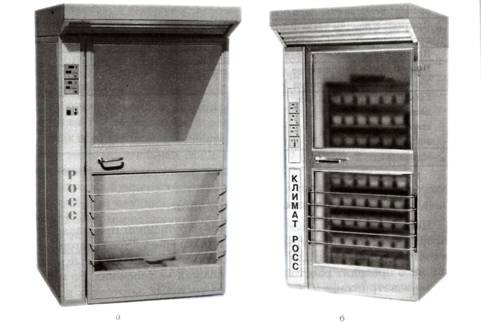 Рис.2. Електрошафи для кінцевої розстойки тістових заготовок: а – електрошафа універсальна ЕШРТЗ-2,7/220; б – електрошафа модифікована ЕШРТЗ-3,5/380 Щоб даний процес розстойки протікав достатньо інтенсивно і без утворення скориночки, що підсохнула, на поверхні тістової заготовки, параметри повітря (Тв, Wв) в розстойній шафі повинні відповідати певним значенням температури і відносної вологості (35-45°С, 75-85%). При розстойці протікають біохімічні, мікробіологічні, фізичні процеси. Під час вступу тістової заготовки в розстойну шафу на її поверхні конденсується волога і інтенсифікується процес теплопередачі від пароповітряного середовища до тістової заготовки. В результаті цього швидкість прогрівання її поверхні збільшується. Волога, що покриває тістову заготовку, запобігає від її завертання. Конденсація вологи припиняється після досягнення поверхнею тістової заготовки температури точки роси. Після видалення діоксиду вуглецю в результаті формування тістової заготовки, він знову починає продукуватися хлібопекарськими дріжджами. На початку розстойки процес газоутворення протікає достатньо інтенсивно. Це можна пояснити підвищенням активності дріжджових кліток в результаті насичення тістової заготовки киснем повітря після її обробки і частковим видаленням продуктів життєдіяльності дріжджів. При розстойці діоксид вуглецю, що утворюється, затримується тістом, що приводить до збільшення його об'єму і створення пористої структури. Тиск міхурів діоксиду вуглецю, що утворюються навколо дріжджових кліток, збільшуючись, приводить до розтягання каркаса клейковини і утворення пор, які при подальшому газоутворенні збільшуються в об'ємі. Вирівнювання внутрішнього тиску між порами здійснюється по капілярах. У момент збільшення пор в розмірах відбувається зниження в них внутрішнього тиску і відповідно зняття внутрішніх напруг каркаса клейковини, тобто в тісті періодично відбувається релаксація напруг, що накопичуються. Це сприяє утворенню тонкостінної пористої структури. На релаксацію напруг діють також ферментативні процеси. Зміна температури тістової заготовки і її структури приводить до зміни кінематичної в'язкості. Через певний час спостерігається спад інтенсивності газоутворення. Друге екстремальне максимальне значення швидкості зміни електричного опору, що відображає динаміку формування структури тістової заготовки, відповідає готовності тіста, оскільки далі починається флуктуація газовиділення, що приводить з часом до ущільнення структури тіста. Готовність тістової заготовки в даний момент підтверджується екстремальним мінімальним значенням швидкості зміни температури поверхневого шару і якістю готового хліба. Під час вступу тістової заготовки в розстойну шафу, коли температура заготовки менша температури точки роси пароповітряного середовища, відбувається достатньо сильна конденсація вологи на поверхні тістової заготовки. Конденсація вологи приводить до прискореного підвищення температури тістової заготовки. Досягнення екстремуму максимуму відповідає нагріву поверхні тістової заготовки до температури точки роси навколишнього середовища. Конденсація вологи запобігає утворенню тріщин при збільшенні тістової заготовки в об'ємі. Більш того, насичення вологою поверхневого шару тістової заготовки забезпечує закупорку капілярів, що блокує виділення діоксиду вуглеводу з тістової заготовки і підвищує газоутримуючу здатність тіста. Уповільнення прогрівання тістової заготовки пов'язане з втратою тепла в процесі випаровування вологи з поверхні. Процес випаровування надмірної вологи з поверхні тістової заготовки співпадає з процесом інтенсивного розпушування тістової заготовки діоксидом вуглецю, що утворюється. Екстремум мінімум відображає момент стабілізації структури тіста, визначуваної внутрішнім тиском СО2, співвідношенням вільної і зв'язаної вологи. Екстремум мінімум швидкості зміни поверхневого шару тістової заготовки є моментом готовності тістової заготовки до випічки, оскільки подальше продовження розстойки приводить до ущільнення поверхневого шару за рахунок збільшення пластичної складової загальної деформації тіста і процесу флуктуації газовиділення, за рахунок зниження газоутримуючої здатності тіста. Процес ущільнення поверхневого шару тістової заготовки приводить до прискореного підвищення температури тістової заготовки, тобто крива швидкості зміни температури поверхневого шару починає рости. Зростання кривої триває до точки, після проходження якої починається процес інтенсивного газовиділення, пов'язаного з різким зниженням газоутримуючої здатності тіста, викликаної пептизацією білків і збільшенням рідкої фази. Після чого тістова заготовка починає осідати. У цей період також спостерігається зниження прогрівання тістової заготовки. Конструкція розстойної шафиРозтойка тістових заготовок відбувається в розстойній шафі (рис.3). Розстойна шафа представляє собою металічну конструкцію, яка складається із герметичного внутрішнього кожуха (1) і зовнішньої обшивки (2). Передній отвір електрошафи закривається дверцею (6). В нижній частині внутрішнього кожуха розміщений нагрівний елемент (7) для підтримання заданої температури в камері. Нагрівний елемент закритий зверху захисним кожухом (8). В задній стороні електрошафи за внутрішнім кожухом установлений бак води (4) і пароутворювач (5). Пар із пароутворювача через отвір внутрішнього кожуха поступає в внутрішній обєм робочої камери На боковій стінці внутрішнього кожуха установлений датчик вологи. 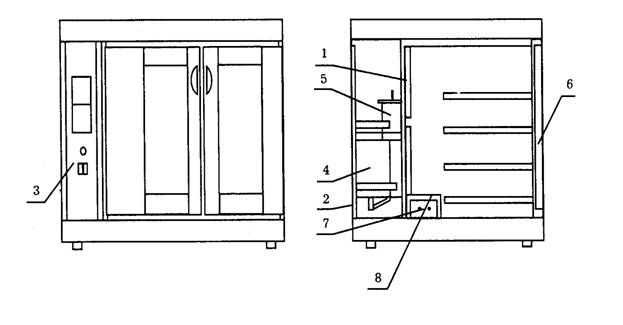 Рис.3. Пристрій розстойної електрошафи. На передній стінці розстойної шафи розміщений пульт управління (3). Для ввімкнення електрошафи необхідно: ввімкнути вмикач; виставити кнопками установки температури необхідну температуру; включити регулятор температури; виставити час процесу ростойки; включити таймер. 7. Вивчення організації виготовлення і реалізації продукції             Проведемо аналіз збутової політики ВАТ “Кузнецовський хлібзавод”.На світовому ринку використовуються три методи збуту (товароруху) продукції: прямий, через посередника і комбінований. Організаційні форми збуту продукції: базар, торгівельна мережа, ярмарок, аукціон, біржа. Для вибору методу збуту проводиться аналіз збуту, який наведений в таблиці 8Аналіз збуту					Таблиця 8З таблиці 7 слідує, що для максимального продажу продукції ВАТ "Кузнецовський хлібзавод" використовує змішаний метод збуту.Витрати на збут є частиною маркетингу. Збільшення цих витрат цих витрат ми можемо спостерігати на діаграмі.                                                                                              графік 2Характеристика основних учасників збутової мережіДо основних працівників збутової мережі відносять: посередників (дистриб’юторів), торговельних агентів, брокерів, дилерів, супервайзерів.Посередники: за свій рахунок купують товари, встановлюють свої ціни, повинні здійснювати рекламу, сервіс можуть виступати вільним імпортером.Торговельний агент: не має права власності на товар, не встановлює цін, не здійснює реклами і сервісу, за свою роботу отримує комісійні.Брокер: не має права власності на товар, платить за місце на біржі, не встановлює цін, не займається рекламою, за роботу отримує комісійні, знаходить і зводить покупців і продавців, займається оформленням відповідної документації.Дилер: незалежний дрібний підприємець, товар купує у торговельних агентів у свою власність, сам встановлює ціни, веде гарантійний сервіс, має свій невеликий ринок збуту.Супердайзер (адміністратор): здійснює викладку товарів у торгівельній мережі, контролює роботу службовців в магазинах, замовляє товари для поповнення асортименту тощо.Враховуючи специфіку продукції ВАТ " Кузнецовський хлібзавод " збут продукції здійснюється в основному через посередників, які, як правило, реалізують продукцію безпосередньо споживачу, бо затримка особливо хліб в обороті призводить до втрат його властивостей. Посередники купують товари на фірмі за власні кошти з правом встановлювати свої ціни в подальшому продажі.Діяльність супервайзерів на підприємстві розвинута слабо, хоча наявність висококваліфікованих адміністраторів може підвищити рівень збуту, тому необхідно забезпечити формування супервайзерів на підприємстві.На основі аналізу збуту можна стверджувати що, ВАТ "Кузнецовський хлібзавод" необхідно використовувати змішаний метод збуту для отримання максимальної реалізації продукції. Враховуючи те, що транспортні витрати складають значну частку загальних витрат підприємства, був проведений аналіз основних видів транспорту, які використовуються на підприємстві: залізничного та автомобільного. Найбільш привабливішим встановлено автомобільний транспорт.Свою збутову політику підприємство реалізує в основному через посередників, при цьому враховується специфіка продукції, яка не дозволяє перебувати тривалий час в обігу, бо з плином часу втрачаються його властивості.Аналізуючи ситуацію, що склалася на даний момент в країні в цілому та на хлібобулочну продукцію зокрема, а також враховуючи сезонність процесу будівництва, можна стверджувати, що на ВАТ “Кузнецовський хлібзавод” існує повноцінний попит з деякою частиною падаючого попиту, якому відповідає вид маркетингу – ремаркетинг. Падаючий попит проявляється у зв’язку зі швидкою появою конкурентів – приватних підприємців і форм, які швидко реагують на потреби споживачів та для входу у ринок встановлюють низькі ціни на продукцію. Для цього необхідно проводити ремаркетинг з метою покращення реалізації продукції.Головним завданням ремаркетингу є пожвавлення попиту за допомогою створення нового життєвого циклу товару, пошуку нових ринків і т.п.Для повноцінного попиту необхідно застосовувати підтримувальний маркетинг, коли необхідне розв’язання тактичних завдань щодо проведення ефективної політики цін, підтримки необхідного обсягу продажу, стимулювання збутової діяльності, здійснення контролю за витратами.   Що стосується споживачів продукції ВАТ «Кузнецовський хлібзавод», то до їх переліку входять наступні групи споживачів:громадяни, переважно, Рівненщини;Юридичні особи Рівненської та сусідніх областей (товариства, організації, підприємства тощо);Освітні заклади (Дитячі садки, школи, ПТУ, ВУЗи і т.п.);Сирітські будинки;Медичні установи, тощо.8. Аналіз ділового середовищаПройшовши комплексно фахову практику на ВАТ „Кузнецовський хлібзавод” можна впевнено затвердити те що, дане підприємство є прогресивним у розвитку виробництва хлібобулочної продукції.Підприємство ВАТ „Кузнецовський хлібзавод” має великий попит на ранку збуту. Підприємство неодноразово брало участь у всеукраїнських конкурсах та виставок з хлібобулочних виробів. За високу якість продукції, оригінальність розробок, втілення цікавих ідей вироби підприємства здобули 2 золотих медалей, 1 нагород Гран-прі, 6 дипломів, 2 срібних та 1 бронзові медалі. Виробам підприємства присвоєно звання "Золота зірка якості".
Фахівці підприємства не зупиняються на досягнутому, знаходяться у постійному пошуку та експериментують, розробляючи нові види виробів.Проводиться аналіз та оновдення  технічного обладнення для покращення виготовлення та якості продукції.Завдяки тому, молоде підприємство має перспективу у своєму розвитку. Організовано багато робочих місць, де застосовуються нові технології виробництва. На робочі місця потребуються висококваліфіковані робітники. На завершення хотіла би підкреслити, щоб усі виробники у даній сфері зрозуміли: хліб – це не просто життєво важливий продукт харчування. Хліб – це й важливий елемент державної політики, тому ставлення до нього має бути відповідним і відповідальним.9. Індивідуальне завдання : „ Відбір  даних та інформації про стан бізнесу ”.Оцінку бізнесу здійснюють з позицій трьох підходів: прибуткового, витратного і порівняльного. Так, при оцінці з позиції доходного підходу в головним є доход, як основний фактор, який визначає величину вартості об’єкту. Чим більше доход, який приносить об'єкт оцінки, тим більше величина його ринкової вартості за інших рівних умов. Порівняльний підхід особливо ефективний у разі існування активного ринку співставних об'єктів власності. Точність оцінки залежить від якості зібраних даних, оскільки, застосовуючи даний підхід, оцінювач повинен зібрати достовірну інформацію про недавні продажі зіставних об'єктів. Ці дані включають: фізичні характеристики, час продажу, місцеположення, умови продажу і фінансування. Витратний підхід найбільше застосовується для оцінки об'єктів спеціального призначення, а також нового будівництва, для визначення варіанту якнайкращого і найефективнішого використання землі, а також в цілях страхування. Зібрана інформація включає дані про ціни на землю, будівельні специфікації, дані про рівень зарплати, вартість матеріалів, витрати на устаткування, про доход і невигідні витрати будівельників на місцевому ринку і т.п.Опираючись на такі методи і згрупувавши їх в систему збалансованих показників Нортона - Каплана, що має вигляд 4-х проекцій (рис.) будемо мати для ПП «Веста» таку структуру (рис. 2.)рис. 4  Модель „ Система збалансованих показників ефективності ”  Нортона - Капланарис.5 Стратегічна мета підприємства згідно системи  Нортона - КапланаФінансові показникиТаблиця 9ПерсоналОсновні цілі яких необхідно дотримуватися для ефективного управління персоналом:Покращення внутрішнього клімату на підприємстві і дієвість.Необхідні ключові здібності і навички персоналу.Збільшення кваліфікованих працівників.Індивідуальна робота.Створення умов для особистого розвитку персоналу.Доступ до стратегічної інформації.Клієнти Оцінку клієнтів проведемо у таблиці 10Оцінка роботи з клієнтамиТаблиця 10Внутрішні бізнес-процесиТаблиця 11Оцінку бізнес-процесів наведемо  у вигляді таблиці 12,що відображає взаємозв’язок всіх елементів підприємства. Основним процесом на ВАТ „Кузнецовський хлібзавод” є виготовлення хлібобулочних виробів. Організація повинна визначати, збирати та аналізувати відповідні дані для доведення придатності та результативності її роботи, а також з погляду можливості постійного поліпшення її результативності. Ці дані повинні містити результати моніторингу та вимірювань, а також дані з інших відповідних джерел. Наведемо перелік даних для оцінки бізнесу (табл.12). Перелік даних для оцінки розвитку  бізнесуТаблиця 12 	У фінансовій сфері балансовий звіт про діяльність підприємства  повинен надавати головний бухгалтер раз в рік директору Товариства, всі обов’язки заповнення та подачі звітності несе бухгалтерія. Звіт з аналізу затрат і доходів підприємства , собівартості послуг, основних фондів та звіт  про внутрішній аудит, податкову політику підприємства  надає теж головний бухгалтер щоквартально, всі обов’язки заповнення та подачі звітності несе бухгалтерія. Внутрішні  бізнес-процеси. Звіт  з контролю об’ємів надання послуг, ритмічність завантаження виробничих потужностей   та інформацію про стан виробничих ресурсів та виробничої інфраструктури розробляє та надає  начальник планово-виробничого відділу  поквартально. Звіт про стан процесів  СУЯ  розробляє та надає уповноважений з якості щоквартально.Клієнти . Звіт  результатів роботи щодо задоволення потреб і очікувань  клієнтів, маркетинговий план просування продукції  і план дій з нарощування обсягів реалізації послуг виконує і надає менеджер постачання і збуту.Персонал . Звіт  стану безпеки праці персоналу, звіт роботи керівників структурних підрозділів щодо програм розвитку та мотивації персоналу і звіт про рух кадрів та стан кадрового забезпечення  проводить менеджер з розвитку персоналу поквартально .ВисновокПід час проходження комплексно фахової практики на ВАТ «Кузнецовський хлібзавод»   мною була розроблена система збалансованих показників Нортона- Каплана для оцінки стану підприємства, що передбачає відбір даних щодо оцінки фінансових показників діяльності, оцінку стану розвитку відносин з клієнтами (споживачами), оцінку стану внутрішніх бізнес-процесів та оцінку стану розвитку персоналу.Під час проходження практики, хочу відмітити особливу увагу працівників підприємства до нас – практикантів. Такого відношення мені ще ніде не доводилося зустрічати. Особливої подяки заслуговує керівник практики Шама Тетяна Василівна, яка, не жаліючи власних сил і часу, організувала мені всі сприятливі умови для проходження практики. Працівниками ВАТ «Кузнецовського хлібзаводу» були проведені  змістовні лекції та екскурсії, які допомогли розібратися у такому складному і дуже-дуже цікавому процесі, який носить назву виробництво. Ця практика дозволила особисто мені розібратися у важливих аспектах сучасного бізнесу. . ДодатокОРГАНІЗАЦІЙНИЙ СТАТУТ ВІДКРИТОГО АКЦІОНЕРНОГО ТОВАРИСТВАСТАТУТ
ВІДКРИТОГО АКЦІОНЕРНОГО ТОВАРИСТВА "Кузнецовський хлібзавод"м. Кузнецовськ 1995 рік 1. ЗАГАЛЬНІ ПОЛОЖЕННЯ1.1. Відкрите акціонерне товариство " Кузнецовський хлібзавод " (далі за текстом - Товариство) створено згідно з рішенням засновника (засновників) від "20" листопада 1995 року № 107410800130221). 1.2. Засновником (засновниками) Товариства є: • Ординат Олег Ярославович; • Федорченко Олександр Олександрович. 1.3. Найменування Товариства: • повне найменування - Відкрите Акціонерне Товариство „Кузнецовський                            хлібзавод”.• скорочене найменування - ВАТ „Кузнецовський хлібзавод”. • комерційне (фірмове) найменування - „Кузнецовський хлібзавод”. 1.4. Місцезнаходження Товариства: Рівненська обл., Володимирецький р-н. м.Кузнецовськ, вул. Промислово – комунальна зона 1, інд. 34400.2. ЮРИДИЧНИЙ СТАТУС ТА ВІДПОВІДАЛЬНІСТЬ ТОВАРИСТВА 2.1. Товариство є юридичною особою з дати його державної реєстрації. 2.2. Товариство має цивільні права та обов'язки, здійснює свою діяльність відповідно до цього Статуту та закону. Товариство може бути відповідачем та позивачем у суді. 2.3. Товариство є правонаступником Шама Тетяна Сергіївна. 2.4. Товариство має самостійний баланс, рахунки в банках, печатку та кутовий штамп зі своїм найменуванням, знак для товарів і послуг. 2.5. Майно Товариства формується з джерел, не заборонених чинним законодавством України. 2.6. Товариство є власником: • майна, переданого йому засновниками та акціонерами у власність як вклад до статутного капіталу; • продукції, виробленої Товариством у результаті господарської діяльності; • одержаних доходів; • іншого майна, набутого на підставах, не заборонених законом. 2.7. Товариство має право продавати, передавати безоплатно, обмінювати, здавати в оренду юридичним та фізичним особам засоби виробництва та інші матеріальні цінності, використовувати та відчужувати їх іншим шляхом, якщо це не суперечить чинному законодавству України та цьому Статуту. 2.8. Товариство має право випускати акції, облігації та інші цінні папери. Умови випуску та порядок розміщення акцій та облігацій визначаються у рішенні про їх випуск. 2.9. Товариство самостійно відповідає за своїми зобов'язаннями усім своїм майном. 2.10. Акціонери не відповідають за зобов'язаннями Товариства і несуть ризик збитків, пов'язаних з діяльністю Товариства, у межах вартості акцій, що їм належать. Акціонери, які не повністю оплатили акції, відповідають за зобов'язаннями Товариства у межах неоплаченої частини вартості належних їм акцій. 3. МЕТА ТА ПРЕДМЕТ ДІЯЛЬНОСТІ ТОВАРИСТВА 3.1. Товариство створюється з метою здійснення підприємницької діяльності для одержання прибутку в інтересах акціонерів Товариства, максимізації добробуту акціонерів у вигляді зростання ринкової вартості акцій Товариства, а також отримання акціонерами дивідендів. 3.2. Предметом діяльності Товариства є: • Виробництво хліба та хлібобулочних виробів; • Виробництво сухарiв, печива, пирогiв i тiстечок з тривалим термiном зберiгання; • Виробництво борошна.3.3. Окремі види діяльності, перелік яких встановлюється законом, Товариство може здійснювати після одержання ним спеціального дозволу (ліцензії). 3.4. Товариство має право самостійно здійснювати зовнішньоекономічну діяльність у будь-якій сфері, пов'язаній з предметом його діяльності. При здійсненні зовнішньоекономічної діяльності Товариство користується повним обсягом прав суб'єкта зовнішньоекономічної діяльності відповідно до чинного законодавства України. 4. СТАТУТНИЙ КАПІТАЛ ТА АКЦІЇ ТОВАРИСТВА 4.1. Статутний капітал Товариства становить 3,5млн. гривень. 4.2. Статутний капітал Товариства поділено на акції: 4.3. Статутний капітал Товариства утворюється з вартості вкладів акціонерів, внесених внаслідок придбання ними акцій. На дату заснування Товариства кількість акцій, що купувалася засновниками, та їхня частка у статутному капіталі складала: 4.4. Товариство має право змінювати (збільшувати або зменшувати) розмір статутного капіталу. Рішення про збільшення або зменшення розміру статутного капіталу Товариства приймається загальними зборами акціонерів. 4.5. Розмір статутного капіталу може бути збільшено шляхом: • збільшення номінальної вартості акцій; • додаткового випуску акцій. 4.6. Розмір статутного капіталу може бути зменшено шляхом: • зменшення номінальної вартості акцій; • купівлі Товариством частини випущених акцій з метою зменшення їх загальної кількості. 4.7. Оплата вартості акцій Товариства може здійснюватися грошовими коштами (в тому числі в іноземній валюті), цінними паперами, іншим речами або майновими чи іншими відчужуваними правами, що мають грошову оцінку, якщо інше не встановлено законом. Товариство не може встановлювати обмеження або заборону на оплату акцій грошовими коштами. 4.8. Грошова оцінка цінних паперів, інших речей або майнових чи інших відчужуваних прав, що вносяться в оплату за акції Товариства, здійснюється за згодою акціонерів Товариства. 4.9. Для визначення ринкової вартості цінних паперів, інших речей або майнових чи інших відчужуваних прав, що вносяться в оплату за акції Товариства, може залучатись незалежний оцінювач. У випадках, встановлених законом, грошова оцінка підлягає незалежній експертній перевірці. 4.10. Акції Товариства повинні бути оплачені у повному обсязі: • при створенні Товариства - у строки, встановлені установчими зборами, але не пізніше року з дати його реєстрації; • при додаткових емісіях акцій - у строки, встановлені у рішенні про випуск акцій, але не пізніше року після реєстрації змін до статуту, пов'язаних із зміною розміру статутного капіталу Товариства. 4.11. У разі, якщо акціонер не сплатив повної вартості акцій у встановлений строк, він сплачує за час прострочки ___ відсотків річних від суми простроченого платежу. При несплаті протягом 3 місяців після встановленого строку платежу повної вартості акцій Товариство вилучає неоплачені акції та пропонує їх для повторного продажу. Ціна та порядок реалізації неоплачених акцій визначаються рішенням наглядової ради Товариства. 4.12. Товариство зобов'язане у випадках, передбачених чинним законодавством, здійснити оцінку та викуп акцій у акціонерів, які вимагають цього. Оцінка та викуп акцій здійснюються відповідно до чинного законодавства та внутрішніх документів Товариства. 4.13. Доведення до відома акціонерів інформації про визнання недійсними акцій, не поданих у встановлений строк для анулювання згідно з рішенням Товариства про зменшення розміру статутного капіталу, здійснюється шляхом надсилання персонального повідомлення кожному акціонеру рекомендованим листом або врученням його під розпис. 4.14. Персональне повідомлення власників іменних акцій про зміну номінальної вартості акцій без зміни розміру статутного капіталу акціонерного товариства (деномінацію акцій) здійснюється шляхом надсилання повідомлення про деномінацію рекомендованим листом або врученням його під розпис. 4.15. Товариство забезпечує надійну та ефективну реєстрацію та підтвердження права власності на акції Товариства. 5. ПРАВА ТА ОБОВ'ЯЗКИ АКЦІОНЕРІВ ТОВАРИСТВА 5.1. Особи, які набули право власності на акції Товариства, набувають статусу акціонерів (учасників) Товариства. Акціонерами Товариства можуть бути юридичні та (або) фізичні особи, які набули право власності на акції Товариства при його створенні, при додатковому випуску акцій та на вторинному ринку цінних паперів. 5.2. Кожна проста акція надає акціонеру - її власнику однакову сукупність прав, включаючи право: 1) брати участь в управлінні Товариством (через участь та голосування на загальних зборах особисто або через своїх представників); 2) одержувати інформацію про діяльність Товариства. Встановлення обмеженого доступу до фінансової звітності Товариства та його внутрішніх положень забороняється; 3) виходу із Товариства шляхом відчуження належних йому акцій. Акціонер має право вільно розпоряджатися належними йому акціями Товариства, зокрема, продавати чи іншим чином відчужувати їх на користь інших юридичних та фізичних осіб без попереднього інформування та (або) отримання на це дозволу інших акціонерів або Товариства; 4) брати участь у розподілі прибутку Товариства та одержувати його частину (дивіденди); 5) на переважне придбання додатково випущених Товариством акцій в кількості, пропорційній частці акціонера у статутному капіталі Товариства на дату прийняття рішення про випуск акцій; 6) вимагати обов'язкового викупу Товариством всіх або частини належних йому акцій у випадках та порядку, передбачених чинним законодавством України та внутрішніми документами Товариства; 7) одержати, у разі ліквідації Товариства, частку вартості майна Товариства, пропорційну частці акціонера у статутному капіталі Товариства; 8) реалізовувати інші права, встановлені цим Статутом та законом. 5.3. Кожна привілейована акція одного типу надає акціонеру - її власнику однакову сукупність прав, включаючи право1) на переважне одержання дивідендів у порядку, передбаченому п. 6.6 цього Статуту; 2) на пріоритетну участь у розподілі майна Товариства у разі його ліквідації, яке реалізується шляхом отримання заздалегідь визначеної ліквідаційної вартості (номінальної вартості акцій) до задоволення вимог акціонерів - власників простих акцій; 3) брати участь у загальних зборах Товариства з правом голосу тільки у випадках вирішення питань про: • виділ, злиття, приєднання, поділ, перетворення Товариства, якщо передбачається обмін привілейованих акцій цього типу на привілейовані акції іншого типу або прості акції; • внесення змін чи доповнень до Статуту Товариства, що передбачають обмеження прав акціонерів - власників привілейованих акцій цього типу; • новий випуск привілейованих акцій, власники яких матимуть переваги в черговості отримання дивідендів чи виплат у разі ліквідації Товариства; • збільшення обсягу прав акціонерів - власників розміщених типів привілейованих акцій, які мають переваги в черговості отримання дивідендів чи виплат у разі ліквідації Товариства; 4) реалізовувати права, встановлені пп. 2, 3, 5 та 6 п. 5.2 цього Статуту та законом. 5.4. Акціонери Товариства зобов'язані: 1) додержуватися Статуту та виконувати рішення органів управління Товариством; 2) виконувати свої зобов'язання перед Товариством, у тому числі оплачувати акції у розмірі, порядку та засобами, передбаченими Статутом; 3) не розголошувати комерційну таємницю та конфіденційну інформацію про діяльність Товариства; 4) нести інші обов'язки, встановлені цим Статутом та законом. 6. ПОРЯДОК РОЗПОДІЛУ ПРИБУТКУ І ПОКРИТТЯ ЗБИТКІВ ТОВАРИСТВА 6.1. Порядок розподілу прибутку і покриття збитків Товариства визначається рішенням загальних зборів відповідно до чинного законодавства України та Статуту Товариства. 6.2. За рахунок чистого прибутку, що залишається в розпорядженні Товариства: • виплачуються дивіденди; • створюється та поповнюється резервний фонд (капітал); • накопичується нерозподілений прибуток (покриваються збитки). 6.3. Напрями використання додаткових фінансових ресурсів Товариства, отриманих за рахунок накопичення нерозподіленого прибутку, затверджуються загальними зборами акціонерів. 6.4. Резервний фонд (капітал) створюється шляхом щорічних відрахувань у розмірі не менше п'яти відсотків від чистого прибутку Товариства. Щорічні відрахування у резервний фонд (капітал) здійснюються до досягнення ним 50 відсотків від розміру статутного капіталу Товариства. 6.5. Загальний обсяг та розмір дивідендів на одну акцію затверджуються загальними зборами за пропозицією наглядової ради. Загальні збори приймають рішення про форму та порядок виплати дивідендів відповідно до чинного законодавства України та Статуту Товариства. На кожну просту акцію Товариства нараховується однаковий розмір дивідендів. 6.6. Виплата дивідендів за привілейованими акціями проводиться їх власникам у першу чергу порівняно з акціонерами - власниками простих акцій. Виплата дивідендів за привілейованими акціями проводиться у заздалегідь визначеному розмірі, незалежно від розміру одержаного Товариством прибутку у відповідному році. У тому разі, коли прибуток відповідного року є недостатнім, виплата дивідендів за привілейованими акціями проводиться за рахунок резервного фонду. 6.7. Дивіденди виплачуються один раз на рік за підсумками календарного року. Виплата дивідендів за акціями має здійснюватися тільки у грошовій формі. Дивіденди виплачуються протягом 3 місяців з дати прийняття загальними зборами рішення про виплату дивідендів, шляхом перерахування коштів на особовий рахунок акціонера або іншим чином за рішенням загальних зборів акціонерів. За прострочення виплати дивідендів Товариство виплачує акціонерам дивіденди з урахуванням встановленого індексу інфляції за весь час прострочення, а також 15 відсотків річних з простроченої суми. 6.8. Право на отримання дивідендів мають особи, які є акціонерами на дату початку строку виплати дивідендів. Дивіденди нараховуються тільки на повністю оплачені акції. 6.9. Загальні збори мають право приймати рішення про недоцільність нарахування дивідендів на прості акції за підсумками роботи Товариства за рік. Товариство не має права оголошувати та виплачувати дивіденди: • до повної сплати всього статутного капіталу; • при зменшенні вартості чистих активів акціонерного товариства до розміру, меншого ніж розмір статутного капіталу і резервного фонду; • в інших випадках, встановлених законом. 6.10. Товариство покриває збитки відповідно до вимог чинного законодавства України. 7. ОРГАНИ УПРАВЛІННЯ ТОВАРИСТВА 7.1. Органами управління Товариства є: • загальні збори акціонерів; • наглядова рада; • правління; • ревізійна комісія. 7.2. ЗАГАЛЬНІ ЗБОРИ є вищим органом Товариства. У загальних зборах мають право брати участь усі його акціонери незалежно від кількості і виду акцій, що їм належать. Акціонер має право призначити свого представника для участі у зборах. Представник може бути постійним чи призначеним на певний строк. Акціонер має право у будь-який час відкликати чи замінити свого представника у вищому органі Товариства, повідомивши про це правління Товариства. 7.3. Загальні збори мають право приймати рішення з усіх питань діяльності Товариства, у тому числі і з тих, що передані загальними зборами до компетенції правління Товариства. До компетенції загальних зборів належить: 1) внесення змін до Статуту Товариства, у тому числі зміна розміру його статутного капіталу; 2) визначення організаційної структури Товариства; затвердження внутрішніх положень про загальні збори, наглядову раду, правління, ревізійну комісію, посадових осіб органів управління Товариства; 3) обрання та відкликання членів наглядової ради та ревізійної комісії, а також утворення і відкликання правління Товариства; 4) визначення умов цивільно-правових (трудових) угод (в тому числі умов оплати праці), що укладаються з членами наглядової ради та ревізійної комісії; 5) прийняття рішень про притягнення до майнової відповідальності членів наглядової ради та ревізійної комісії; 6) затвердження річної фінансової звітності, розподіл прибутку і збитків Товариства; 7) затвердження звітів і висновків ревізійної комісії, строку та порядку виплати частки прибутку (дивідендів); 8) створення, виділ та припинення філій та представництв Товариства, затвердження їх положень; 9) прийняття рішень про створення та участь Товариства в інших юридичних особах, вирішення питань про прийняття у зв'язку з цим Товариством на себе відповідних зобов'язань; 10) прийняття рішення про укладення правочинів на суму, що перевищує 50 відсотків балансової вартості активів Товариства за даними останньої фінансової звітності Товариства; 11) прийняття рішення про випуск, придбання та реалізацію Товариством власних акцій; 12) прийняття рішення про форму випуску акцій (документарна чи бездокументарна), деномінацію акцій Товариства; 13) прийняття рішень про випуск облігацій; 14) прийняття рішення про передачу ведення реєстру власників іменних цінних паперів Товариства; 15) прийняття рішення про виділ, злиття, приєднання, поділ, перетворення Товариства; 16) прийняття рішення про ліквідацію Товариства; 17) прийняття рішення про відшкодування акціонерам витрат, пов'язаних з підготовкою та проведенням позачергових загальних зборів, скликаних акціонерами; 18) затвердження кошторисів витрат діяльності наглядової ради та ревізійної комісії Товариства. 7.4. Повноваження, передбачені пп. 1, 3, 6, 7, 8, 14, 15, 16 п. 7.3 цього Статуту, віднесені законом до виключної компетенції загальних зборів акціонерів і не можуть бути передані ними для вирішення іншим органам Товариства. 7.5. За результатами діяльності Товариства за календарний рік правлінням скликаються чергові (річні) загальні збори акціонерів. Чергові загальні збори скликаються не рідше одного разу на рік та повинні бути проведені не пізніше чотирьох місяців після закінчення фінансового року. 7.6. Позачергові загальні збори скликаються правлінням за власною ініціативою або на вимогу наглядової ради, ревізійної комісії: • у разі неплатоспроможності Товариства; • у будь-якому випадку, якщо цього вимагають інтереси Товариства в цілому. Позачергові загальні збори повинні також бути скликані правлінням на вимогу акціонерів (акціонера), які володіють у сукупності не менше 10 відсотками голосів у будь-який час і з будь-якого приводу. Якщо правління протягом 20 днів не виконало вимогу акціонерів, які володіють у сукупності не менше 10 відсотками голосів, про скликання позачергових загальних зборів, такі акціонери мають право скликати збори самі з дотриманням порядку їх скликання, який визначений цим Статутом. Позачергові загальні збори повинні бути проведені протягом 60 днів з дати отримання вимоги про їх скликання. 7.7. Повідомлення про проведення загальних зборів не пізніше ніж за 45 днів до дати їх проведення публікується правлінням Товариства в офіційному виданні Державної комісії з цінних паперів та фондового ринку та в місцевій пресі за місцезнаходженням Товариства. Крім того, власникам іменних акцій у той же строк повідомлення надсилається рекомендованим листом або вручається за особистим підписом. Повідомлення про проведення загальних зборів повинно містити: 1) повне найменування та місцезнаходження Товариства; 2) дату, час та місце проведення загальних зборів; 3) перелік питань, включених до порядку денного; 4) час початку та закінчення реєстрації акціонерів для участі у загальних зборах; 5) порядок ознайомлення акціонерів з документами, пов'язаними із порядком денним; 6) адресу, строк та способи внесення пропозицій акціонерів щодо порядку денного. 7.8. Не пізніше як за 30 днів до дати проведення загальних зборів акціонерів кожен акціонер може запропонувати включення додаткових питань до порядку денного, а також висунути кандидатів для обрання до складу органів Товариства. Пропозиції акціонерів, які на дату їх внесення володіють у сукупності понад 10 відсотками голосів, не можуть бути відхилені правлінням. 7.9. Про зміни, що сталися у порядку денному загальних зборів, правління зобов'язане повідомити акціонерів шляхом публікації відповідної інформації в офіційному виданні Державної комісії з цінних паперів та фондового ринку та в місцевій пресі за місцезнаходженням Товариства та надсилання цієї інформації рекомендованим листом або вручення особисто під розпис власникам іменних акцій не пізніше як за 10 днів до проведення загальних зборів. Зміни до порядку денного публікуються у тих самих органах преси, у яких було опубліковано саме повідомлення про проведення загальних зборів. 7.10. Загальні збори визнаються правомочними за умови наявності кворуму, тобто якщо в них беруть участь акціонери (їх представники), які мають відповідно до Статуту Товариства понад 60 відсотків голосів. Наявність кворуму визначається один раз на момент завершення реєстрації акціонерів (їх представників), які прибули для участі у загальних зборах. 7.11. Рішення загальних зборів приймаються більшістю не менш як у 3/4 голосів акціонерів, які беруть участь у зборах, щодо: • внесення змін до Статуту Товариства; • ліквідації Товариства. З інших питань рішення приймаються простою більшістю голосів акціонерів (більше 50 відсотків голосів акціонерів), які беруть участь у загальних зборах. Голосування на загальних зборах з питань порядку денного здійснюється з використанням бюлетенів для голосування. 7.12. Акціонер не має права голосу при вирішенні загальними зборами питань щодо вчинення з ним правочину та щодо спору між ним і Товариством. 7.13. НАГЛЯДОВА РАДА є органом Товариства, який здійснює контроль за діяльністю правління та захист прав акціонерів Товариства. 7.14. Наглядова рада обирається загальними зборами з числа акціонерів у кількості 7 членів строком на 1 рік. Порядок формування наглядової ради, а також вимоги до кандидатів та членів наглядової ради встановлюються у Положенні про наглядову раду. 7.15. До компетенції наглядової ради належить вирішення питань, передбачених законом та Статутом Товариства, а також переданих для вирішення наглядовою радою загальними зборами. До виключної компетенції наглядової ради належить: 1) визначення основних напрямів діяльності Товариства, ухвалення стратегії Товариства, затвердження річного бюджету, бізнес-планів та здійснення контролю за їх реалізацією; 2) затвердження внутрішніх положень Товариства, за винятком тих, що передбачені пп. 2 п. 7.3 цього Статуту; 3) встановлення порядку прийому, реєстрації та розгляду звернень та скарг акціонерів; 4) визначення загальних засад інформаційної політики Товариства. Встановлення порядку надання інформації акціонерам та особам, які не є акціонерами. Визначення переліку відомостей, що є конфіденційними, а також встановлення порядку доступу до конфіденційної інформації. Здійснення контролю за розкриттям інформації та реалізацією інформаційної політики Товариства; 5) проведення перевірки достовірності річної та квартальної фінансової звітності до її оприлюднення та (або) подання на розгляд загальних зборів акціонерів; 6) визначення умов контракту, трудового договору з головою та членами правління, в тому числі умов оплати праці; 7) прийняття рішення про притягнення до відповідальності голови та членів правління; 8) забезпечення функціонування належної системи внутрішнього та зовнішнього контролю за фінансово-господарською діяльністю Товариства. Виявлення недоліків системи контролю, розробка пропозицій та рекомендацій щодо її вдосконалення. Здійснення контролю за ефективністю зовнішнього аудиту, об'єктивністю та незалежністю аудитора. Здійснення контролю за усуненням недоліків, які були виявлені під час проведення перевірок ревізійною комісією, службою внутрішнього аудиту та зовнішнім аудитором; 9) затвердження зовнішнього аудитора та умов договору, що укладається з аудитором, в тому числі встановлення розміру оплати його послуг; ініціювання проведення аудиторських перевірок фінансово-господарської діяльності Товариства; 10) призначення та звільнення внутрішніх аудиторів Товариства; 11) узгодження рішення правління про скликання чергових загальних зборів, в тому числі їх порядку денного та тексту інформаційного повідомлення акціонерів. Узгодження рішення правління про зміни в порядку денному чергових та позачергових загальних зборів; 12) призначення та звільнення голів та секретарів (секретаріату) загальних зборів, погодження персонального складу мандатної та лічильної комісій загальних зборів; 13) прийняття рішень про укладання правочинів на суму від 25 до 50 відсотків балансової вартості активів Товариства за даними останньої річної фінансової звітності Товариства; 14) прийняття рішення про укладання правочинів, щодо яких є заінтересованість, у випадках, передбачених п. 8.3 цього Статуту; 15) затвердження умов договору на ведення реєстру власників іменних цінних паперів Товариства; 16) визначення умов оплати праці посадових осіб філій та представництв Товариства; 17) надання пропозицій та рекомендацій загальним зборам щодо питань порядку денного; 18) надання правлінню рекомендацій з питань розробки, укладення або внесення змін до колективного договору у Товаристві, в тому числі рекомендацій щодо змісту колективного договору. Питання, що належать до виключної компетенції наглядової ради, не можуть бути передані нею для вирішення правлінню Товариства. 7.16. Організаційною формою роботи наглядової ради є чергові та позачергові засідання. Засідання наглядової ради проводяться за необхідністю, але не менше одного разу на три місяці. Засідання наглядової ради вважається правомочним, якщо в ньому беруть участь не менше 2/3 від загальної кількості її членів. Рішення на засіданні наглядової ради вважається прийнятим, якщо за нього проголосувало більше половини членів наглядової ради, які беруть участь у її засіданні. Члени наглядової ради не мають права передавати свої повноваження іншій особі. Порядок скликання та проведення чергових та позачергових засідань наглядової ради регулюється Положенням про наглядову раду. 7.17. Наглядова рада звітує перед загальними зборами про свою діяльність, загальний стан Товариства та вжиті нею заходи, спрямовані на досягнення мети Товариства. 7.18. ПРАВЛІННЯ є виконавчим органом Товариства, який здійснює керівництво його поточною діяльністю. Правління є підзвітним загальним зборам акціонерів і наглядовій раді Товариства та організовує виконання їх рішень. 7.19. Правління створюється (обирається, призначається) за рішенням загальних зборів у кількості 5 членів строком на 1 рік. До складу правління входять голова правління та члени правління: перший заступник, заступники голови правління. Порядок формування правління, а також вимоги до кандидатів та членів правління встановлюються у Положенні про правління. 7.20. До компетенції правління належать всі питання діяльності Товариства, крім тих, що віднесені до компетенції інших органів Товариства. До виключної компетенції правління належить: 1) організація скликання та проведення чергових та позачергових загальних зборів; 2) розробка проектів річного бюджету, бізнес-планів, програм фінансово-господарської діяльності Товариства; 3) розробка та затвердження поточних фінансово-господарських планів і оперативних завдань Товариства та забезпечення їх реалізації. Затвердження планів роботи правління; 4) прийняття рішень про укладення правочинів на суму від 10 % до 25 % балансової вартості активів Товариства за даними останньої річної фінансової звітності Товариства; 5) організація ведення бухгалтерського обліку та звітності Товариства. Складання та надання наглядовій раді квартальних та річних звітів Товариства до їх оприлюднення та (або) подання на розгляд загальних зборів акціонерів; 6) розробка штатного розкладу та затвердження посадових інструкцій та посадових окладів працівників Товариства; 7) призначення керівників філій та представництв Товариства; 8) забезпечення проведення аудиторської перевірки діяльності Товариства на вимогу акціонерів, які володіють не менш як 10 відсотками акцій Товариства. Аудиторська перевірка повинна бути розпочата не пізніше як за 30 днів з дати надання відповідної вимоги акціонерів; 9) укладення та виконання колективного договору. Призначення та відкликання осіб, які беруть участь у колективних переговорах як представники правління, за погодженням із наглядовою радою. Питання, що належать до виключної компетенції правління, не можуть бути передані на одноособовий розгляд голові правління. 7.21. Організаційною формою роботи правління є засідання, які проводяться у разі необхідності, але не менше одного разу на тиждень. Засідання правління вважається правомочним, якщо в ньому беруть участь не менше 2/3 членів правління. Рішення на засіданні правління вважається прийнятим, якщо за нього проголосувало більше половини членів правління, присутніх на засіданні. Порядок скликання і проведення засідань правління регулюється Положенням про правління. 7.22. Роботою правління керує голова правління, який має право: 1) скликати засідання правління, визначати їхній порядок денний та головувати на них; 2) розподіляти обов'язки між членами правління; 3) без довіреності представляти інтереси Товариства та вчиняти від його імені юридичні дії в межах компетенції, визначеної цим Статутом; 4) приймати рішення про укладення правочинів на суму, що не перевищує 10 % балансової вартості активів Товариства за даними останньої річної фінансової звітності Товариства; 5) розпоряджатися коштами та майном Товариства в межах, визначених цим Статутом, рішеннями загальних зборів та наглядової ради; 6) відкривати рахунки у банківських установах; 7) підписувати довіреності, договори та інші документи від імені Товариства, рішення про укладення (видачу) яких прийнято уповноваженим органом Товариства в межах його компетенції відповідно до положень цього Статуту; 8) наймати та звільняти працівників Товариства, вживати до них заходи заохочення та накладати стягнення відповідно до чинного законодавства України, Статуту та внутрішніх документів Товариства; 9) в межах своєї компетенції видавати накази і давати вказівки, обов'язкові для виконання всіма працівниками Товариства; 10) підписувати від імені правління колективний договір, зміни та доповнення до нього; 11) здійснювати інші функції, які необхідні для забезпечення нормальної роботи Товариства, згідно з чинним законодавством та внутрішніми документами Товариства. 7.23. Перший заступник голови правління надає допомогу голові правління в організації роботи правління та виконує його функції у разі його відсутності. При виконанні функцій голови правління перший заступник має право без довіреності здійснювати юридичні дії від імені Товариства в межах компетенції, визначеної цим Статутом. 7.24. РЕВІЗІЙНА КОМІСІЯ є органом Товариства, який контролює фінансово-господарську діяльність правління Товариства. 7.25. Ревізійна комісія обирається загальними зборами з числа акціонерів у кількості 7 членів строком на 1 рік. Порядок формування ревізійної комісії, а також вимоги до кандидатів та членів ревізійної комісії встановлюються у Положенні про ревізійну комісію Товариства. 7.26. При здійсненні контролю за фінансово-господарською діяльністю правління ревізійна комісія перевіряє: 1) достовірність даних, які містяться у річній фінансовій звітності Товариства; 2) відповідність ведення бухгалтерського, податкового, статистичного обліку та звітності відповідним нормативним документам; 3) своєчасність і правильність відображення у бухгалтерському обліку всіх фінансових операцій відповідно до встановлених правил та порядку; 4) дотримання правлінням, головою та членами правління Товариства наданих їм повноважень щодо розпорядження майном Товариства, укладання правочинів та проведення фінансових операцій від імені Товариства; 5) своєчасність та правильність здійснення розрахунків за зобов'язаннями Товариства; 6) зберігання грошових коштів та матеріальних цінностей; 7) використання коштів резервного та інших фондів Товариства; 8) правильність нарахування та виплати дивідендів; 9) дотримання порядку оплати акцій Товариства; 10) фінансовий стан Товариства, рівень його платоспроможності, ліквідності активів, співвідношення власних та позичкових коштів. 7.27. Ревізійна комісія відповідно до покладених на неї завдань здійснює планові та позапланові перевірки фінансово-господарської діяльності Товариства, його філій та представництв. Порядок проведення перевірок і організація роботи ревізійної комісії регулюються Положенням про ревізійну комісію Товариства. 7.28. За підсумками проведення планових та позапланових перевірок ревізійна комісія складає висновки. Без висновку ревізійної комісії загальні збори не мають права затверджувати річний баланс Товариства. 7.29. Ревізійна комісія вирішує питання, пов'язані із проведенням перевірок та організацією роботи на своїх засіданнях. Засідання проводяться за необхідністю, але не менше одного разу на три місяці, а також перед початком перевірок та за їхніми результатами. Ревізійна комісія є правомочною приймати рішення, якщо в засіданні беруть участь не менше половини її членів. Рішення ревізійної комісії вважається прийнятим, якщо за нього проголосувало більше половини членів ревізійної комісії, які беруть участь у засіданні. 7.30. Ревізійна комісія доповідає про результати проведених нею перевірок загальним зборам і наглядовій раді Товариства. 7.31. Ревізійна комісія зобов'язана вимагати позачергового скликання загальних зборів у разі виникнення загрози суттєвим інтересам Товариства або виявлення зловживань, вчинених посадовими особами Товариства. 8. ПОСАДОВІ ОСОБИ ОРГАНІВ УПРАВЛІННЯ ТОВАРИСТВА. ПОРЯДОК УКЛАДАННЯ ПРАВОЧИНІВ, У ВЧИНЕННІ ЯКИХ Є ЗАІНТЕРЕСОВАНІСТЬ 8.1. Голова та члени наглядової ради, голова та члени правління, голова ревізійної комісії є посадовими особами органів управління Товариства. 8.2. Посадові особи органів Товариства повинні добросовісно та розумно діяти в найкращих інтересах Товариства. Посадові особи органів Товариства повинні розкривати інформацію про наявність у них заінтересованості в укладенні будь-якого правочину стосовно товариства (конфлікту інтересів). 8.3. Посадова особа органів управління вважається заінтересованою в укладенні відповідного правочину у разі якщо: 1) ця особа є однією із сторін такого правочину; 2) бере участь у правочині як представник або посередник; 3) отримує комісійну винагороду від Товариства або від особи, яка є однією із сторін правочину; 4) внаслідок такого правочину придбає майно; 5) є пов'язаною особою юридичної особи, яка є стороною правочину, або бере участь у правочині як представник чи посередник, або отримує комісійну винагороду від Товариства чи від особи, що є стороною правочину, або внаслідок такого правочину придбає майно. 8.4. Посадові особи органів управління Товариства зобов'язані повідомляти наглядову раду про правочини, що укладаються, або якщо передбачається таке укладення, в яких вони можуть визнаватися заінтересованими особами. Зазначена інформація надається протягом десяти днів з дати виникнення обставин, щодо яких має бути зроблено повідомлення. 8.5. Рішення про укладення Товариством правочину, щодо якого є заінтересованість, приймається наглядовою радою. 8.6. У разі прийняття наглядовою радою рішення про укладення Товариством правочину, щодо якого є заінтересованість, члени наглядової ради, які є заінтересованими особами, не мають права голосу. 8.7. Якщо більшість членів наглядової ради є особами, заінтересованими в укладенні Товариством правочину, він має укладатися згідно з рішенням загальних зборів за поданням наглядової ради. Рішення про подання приймається простою більшістю голосів членів наглядової ради, які беруть участь у засіданні, незалежно від їх заінтересованості в укладенні правочину. 8.8. Приховування посадовою особою інформації або неповідомлення про особисту заінтересованість є підставою для притягнення цієї особи до цивільної, матеріальної або дисциплінарної відповідальності та дострокового припинення її повноважень. 9. ТРУДОВИЙ КОЛЕКТИВ ТОВАРИСТВА 9.1. Трудовий колектив Товариства складають усі громадяни, які своєю працею беруть участь в його діяльності на основі трудового договору (контракту, угоди), а також інших форм, що регулюють трудові відносини працівника з Товариством. 9.2. Товариство самостійно встановлює форми та системи оплати праці, розмір заробітної плати, а також інших видів винагороди працівників. 9.3. Вищим органом трудового колективу є загальні збори трудового колективу, які: 1) схвалюють проект колективного договору; (підпункт 1 пункту 9.3 розділу 9 із змінами, внесеними згідно з
 рішенням Державної комісії з цінних паперів та фондового ринку
 від 10.04.2007 р. N 713)2) вирішують питання самоврядування трудового колективу; 3) визначають та затверджують перелік і порядок надання працівникам підприємства соціальних пільг.9.4. Інтереси трудового колективу у відносинах з правлінням представляють профспілки та/або рада трудового колективу.  Рада трудового колективу обирається загальними зборами трудового колективу більшістю у 2/3 голосів присутніх з числа працівників таємним голосуванням строком на 1 рік у кількості 7 осіб. Членів ради трудового колективу не може бути звільнено з роботи або переведено на інші посади з ініціативи правління без попередньої згоди ради трудового колективу. 9.5. Рада трудового колективу у межах наданих їй повноважень: 1) укладає від імені трудового колективу колективний договір з правлінням (у разі відсутності профспілкової організації); 2) узгоджує з правлінням перелік та порядок надання працівникам Товариства соціальних та інших пільг; 3) бере участь у розробці правил внутрішнього трудового розпорядку Товариства; 4) розробляє та узгоджує з правлінням програми матеріального та морального стимулювання продуктивності праці, заохочення винахідницької та раціоналізаторської діяльності; 5) порушує клопотання перед правлінням про заохочення, преміювання, а також про притягнення до дисциплінарної відповідальності працівників Товариства; 6) вирішує інші питання самоврядування трудового колективу. 9.6. Соціальні та трудові права працівників гарантуються чинним законодавством України. 9.7. Внутрішніми положеннями Товариство може встановлювати додаткові (крім передбачених чинним законодавством) трудові та соціально-побутові пільги для працівників або їхніх окремих категорій. 10. ПРИПИНЕННЯ ТОВАРИСТВА ТА ВИДІЛ 10.1. Товариство припиняється в результаті передання всього свого майна, прав та обов'язків іншим юридичним особам - правонаступникам (злиття, приєднання, поділу, перетворення) або в результаті ліквідації. Виділом є перехід за розподільчим балансом частини майна, прав та обов'язків Товариства до однієї або кількох створюваних нових юридичних осіб. 10.2. Наглядова рада, правління або акціонери, які ініціюють виділ, злиття, приєднання, поділ, перетворення Товариства, розробляють проект договору про злиття (приєднання) або проект рішення про поділ (виділ) або перетворення, який повинен містити: 1) повні найменування та інші реквізити юридичних осіб, які братимуть участь у злитті та приєднанні; 2) порядок та умови виділу, злиття, приєднання, поділу, перетворення Товариства, в тому числі порядок і співвідношення обміну акцій (однакові для всіх акціонерів Товариства); 3) порядок скликання та проведення установчих зборів кожного із новоутворених юридичних осіб. 10.3. Наглядова рада, правління або акціонери, які ініціюють виділ, злиття, приєднання, поділ, перетворення Товариства, повинні підготувати для акціонерів пояснення до проекту документа, зазначеного в п. 10.2 цього Статуту. 10.4. Наглядова рада має отримати висновок незалежного експерта щодо проекту документа, зазначеного в п. 10.2 цього Статуту, та обґрунтованості передбачених ним співвідношень обміну акцій. 10.5. Виділ, злиття, приєднання, поділ, перетворення Товариства здійснюється за рішенням загальних зборів, які вирішують питання про затвердження проекту договору про злиття (приєднання) або проекту рішення про поділ (виділ) або перетворення, а також інші питання, пов'язані із виділом, злиттям, приєднанням, поділом, перетворенням Товариства. У випадках, передбачених законом, виділ, злиття, приєднання, поділ, перетворення Товариства здійснюється за рішенням: • суду; • відповідних органів державної влади. 10.6. До початку загальних зборів правління зобов'язане підготувати та надати акціонерам можливість ознайомитися з документами, пов'язаними із виділом, злиттям, приєднанням, поділом, перетворенням Товариства: 1) проектом договору про злиття (приєднання) або проектом рішення про поділ (виділ) або перетворення (п. 10.2 цього Статуту); 2) поясненнями до проекту договору про злиття (приєднання) або проектом рішення про поділ (виділ) або перетворення (п. 10.3 цього Статуту); 3) висновком незалежного експерта щодо проекту договору про злиття (приєднання) або проекту рішення про поділ (виділ) або перетворення (п. 10.4 цього Статуту). Ознайомлення акціонерів з вищезазначеними документами відбувається в порядку, встановленому Товариством. 10.7. Товариство зобов'язане здійснити оцінку та викуп акцій акціонерів, які вимагають цього, у разі, коли ці акціонери не голосували "за" прийняття загальними зборами рішення про виділ, злиття, приєднання, поділ, перетворення Товариства. Оцінка та викуп акцій здійснюються у відповідності до чинного законодавства та внутрішніх положень Товариства. Порядок викупу Товариством власних акцій встановлюється внутрішніми положеннями Товариства. 10.8. Товариство перед початком проведення виділу, злиття, приєднання, поділу, перетворення Товариства персонально повідомляє про це власників іменних акцій шляхом надсилання відповідного повідомлення рекомендованим листом або врученням його під розпис. 10.9. Товариство ліквідується за рішенням: • суду у випадках, встановлених законом. 10.10. Після прийняття рішення про ліквідацію Товариства його підприємницька діяльність припиняється. 10.11. Порядок ліквідації Товариства визначається законом, цим Статутом, рішеннями судових органів (у разі ліквідації за рішенням суду або господарського суду), а також рішеннями загальних зборів. 10.12. Комплекс організаційно-правових заходів щодо ліквідації Товариства здійснює ліквідаційна комісія (ліквідатор), до якої (якого) переходять повноваження щодо управління справами Товариства. Персональний склад ліквідаційної комісії (ліквідатор) затверджується органом, який прийняв рішення про ліквідацію за погодженням органу, який здійснює державну реєстрацію. 10.13. З метою виконання покладених на неї повноважень ліквідаційна комісія (ліквідатор): 1) публікує в друкованих засобах масової інформації повідомлення про припинення юридичної особи та про порядок і строк заявлення кредиторами вимог до Товариства; 2) управляє майном Товариства; 3) забезпечує проведення інвентаризації та оцінки майна Товариства; 4) вживає заходів до стягнення дебіторської заборгованості Товариства; 5) реалізує майно Товариства; 6) здійснює розрахунки з кредиторами Товариства у порядку, передбаченому законом; 7) здійснює інші заходи, необхідні для задоволення вимог кредиторів Товариства. 10.14. Оцінка майна Товариства під час його ліквідації здійснюється у порядку, передбаченому Методикою оцінки вартості майна під час приватизації, затвердженою постановою Кабінету Міністрів України, якщо загальні збори Товариства не прийняли рішення про затвердження іншої методики. 10.15. Ліквідаційна комісія (ліквідатор) сповіщає через засоби масової інформації про продаж майна Товариства із зазначенням всіх істотних умов для укладання відповідних угод. У разі надходження в місячний строк однієї пропозиції придбати майно Товариства угода укладається за ціною, визначеною в порядку, передбаченому п. 10.14 цього Статуту. В разі надходження в зазначений строк кількох пропозицій ліквідаційна комісія (ліквідатор) має провести аукціон у порядку, передбаченому Законом України "Про приватизацію невеликих державних підприємств (малу приватизацію)". У разі ненадходження жодної пропозиції ліквідаційна комісія (ліквідатор) повторює зазначені вище дії, здійснюючи зниження ціни на майно Товариства кожний тиждень на один відсоток до повного розпродажу всього майна. 10.16. Майно Товариства, що залишилося після задоволення вимог кредиторів, має бути реалізовано з подальшим розподілом отриманих коштів між акціонерами. Розподіл відбувається пропорційно до частки кожного акціонера в статутному капіталі Товариства кожні два тижні до дати продажу всього майна. Власники привілейованих акцій мають право на пріоритетну участь у розподілі майна Товариства в порядку, передбаченому п. 5.3 цього Статуту. 10.17. За підсумками ліквідації ліквідаційна комісія (ліквідатор) складає ліквідаційний баланс, який затверджується органом, що прийняв рішення про ліквідацію Товариства. 10.18. Товариство є таким, що припинилося, з дня внесення до єдиного державного реєстру запису про його припинення. 11. ВНЕСЕННЯ ЗМІН ДО СТАТУТУ ТОВАРИСТВА 11.1. Товариство зобов'язане у п'ятиденний строк з дати прийняття загальними зборами Товариства відповідного рішення повідомити орган, що провів реєстрацію, про зміни, які сталися в цьому Статуті, для внесення необхідних змін до державного реєстру. 11.2. Зміни до Статуту Товариства набирають чинності для третіх осіб з дня їх державної реєстрації, а у випадках, встановлених законом, з дати повідомлення органу, що здійснює державну реєстрацію, про такі зміни                        ФУНКЦІЇ КОНТРОЛЮДане підприємство ВАТ «Кузнецовський хлібзавод» використовує такі функції контролю:Охорона;Пропускна система;Відео-спостереження;Відділ кадрів ( прихід і вихід працівник );Директор підприємства;Профспілка.Список використаної літератури:. Андрушків Б.М., Кузьмін О.Є. Основи менеджменту. – Львів: «Світ», 1995.Зінь Е.А., Турченюк М.О. Планування діяльності підприємства: Підручник. – К.: ВД „Професіонал”, 2004. – 320 с.„Управління якістю”// В.В. Нетепчук. – Рівне, 2007. – 134 с. С. С. Шумега “Технологія меблевого виробництва” Київ “Вища школа 1989 р.”Ідентифікаційні реквізити та місцезнаходження Ідентифікаційні реквізити та місцезнаходження Повне найменуванняВідкрите Акціонерне Товариство „Кузнецовський хлібзавод”Скорочене найменуванняВАТ „Кузнецовський хлібзавод”Організаційно-правова формаВідкрите Акціонерне ТовариствоТериторія (область)РівненськаРайонВолодимирецький Поштовий індекс34400Населений пунктм. КузнецовськВулицяПромислово – комунальна зона 1Інформація про чисельність працівників та оплату їх праціІнформація про чисельність працівників та оплату їх праціСередньооблікова чисельність штатних працівників облікового складу (осіб)293Середня чисельність позаштатних працівників та сумісників (осіб)6Чисельність працівників, які працюють на умовах неповного робочого часу (дня, тижня) (осіб)3Основні види діяльностіОсновні види діяльностіКод за КВЕДВид діяльності15.81.0Виробництво хлiба та хлiбобулочних виробiв15.82.0Виробництво сухарiв, печива, пирогiв i тiстечок з тривалим термiном зберiгання15.61.1Виробництво борошнаN пор.ПрофесіїДіапазон розрядів123       Виробництво борошна       Виробництво борошна       Виробництво борошнаКЕРІВНИКИ1Головний питлівник2Начальник млинаФАХІВЦІ1ПитлівникРОБІТНИКИ1Апаратник борошномельного виробництва2 - 62Апаратник оброблення зерна2 - 63Машиніст зернових навантажувально-розвантажувальних машин2 - 54Мельник3 - 45Оператор дезінсекційних установок4 - 56Оператор пакетоформувальних машин5Виробництво хліба та хлібобулочних виробів. Виробництво макаронних виробівВиробництво хліба та хлібобулочних виробів. Виробництво макаронних виробівВиробництво хліба та хлібобулочних виробів. Виробництво макаронних виробівРОБІТНИКИ1Дріжджовик2 - 42Машиніст машин для чищення та змазування листів33Машиніст нанизувальних машин1 - 34Машиніст обшпарювального агрегата2 - 35Машиніст поточної лінії формування хлібних виробів46Машиніст тістообробних машин2 - 47Оператор (кочегар) виробничих печей2 - 48Оператор потоково-автоматичної лінії5 - 69Оператор установки безтарного зберігання сировини4 - 510Пекар2 - 511Пекар комплексно-механізованої лінії512Пекар-майстер4 - 613Полімеризаторник металевих форм та листів414Пресувальник напівфабрикату макаронних виробів415Сушильник довготрубчастих макаронів416Тістороб2 - 617Укладальник хлібобулочних виробів2 - 318Формувальник тіста3 - 4№Назва кондитерського вироба1Хліб “Заварний любительський”2Хліб “Смачний”3Хліб “Домашній”4Хліб “Любительський”5Булочька “Ватрушка ніжна”6печиво “Вушка”7Пиріг “Сирний кошичок”8Пиріг “Вишиванка”9“Круасан з начинкою”10Печиво “Цитрусове”11Печиво “Ласунка кокосова”12Печиво “Ласунка горіхова”13Хліб „Гетьманський подовий”14Хліб „Тости”15Хліб „Родзинка”16Хліб „Солодовий”17Плетінка „Українська”18Батон „Звичайний”19Торт „День і ніч”20Торт „Бузок”21Рулет „Маковинка”22„Кекси з ізюмом”23Тістечка „Заварні”24Тістечка повітряні  „Грибок з кремом”25Торт повітряний „Павутинка”26Торт бісквітно-повітряний „ Підсніжник”27Рулет „Кремовий”Назва організаціїВид сировиниСильні сторониСлабкі сторониРадивилівський КХПБорошноНадійність постачанняКоливання цінЛуцький КХПБорошноВідносна стійкість цінЙмовірні збої роботиЛьвівський комбінат «Ензім»ДріждіХороший імідж орг-їНезручні умови поставкиЛуцький комбінат «ОЛС»ОліяВисока якість продукціїКоливання ціни«Укрресурс»ЦукорНадійна  співпрацяПевна залежність від клімату№ п/пПоказникХарактеристика1231.Сфера діяльності підприємства Виробництво продуктів харчування2.Асортимент товарів Хліб житній, хліб пшеничний вищого та першого ґатунку, булочних виробів, здобних вробив, сухарів та безалкогольних напоїв3.Сегменти ринку і позиції фірми на нихФірма займає міцні позиції на регіональному ринку. Нажаль ця тенденція не зберігається на національному ринку, оскільки продукти харчування швидко втрачають свою споживчу якість. На міжнародному ринку фірма не функціонує.4.Чистий дохід (виручка) від реалізації за (тис.грн.)2007 р.2008 р.2009 р.1664480 тис.грн.1703347 тис.грн.2632755 тис.грн.5.Труднощі росту об’ємів продажуОсновною причиною труднощів об’ємів продажу є поява нових і нових конкурентів. До труднощів також можна віднести невдалий процес приватизації, завдяки чому процес управління зосередився в руках сторонніх осіб, які мало дбають належним чином про розвиток підприємства.6.Стан виробничих потужностейПрактично всі основні виробничі фонди підприємства зношені і вимагають заміни, але це на даний час неможливо за браком фінансових ресурсів.7.Забезпечення робочою силоюФірма забезпечена робочою силою добре. Професійний рівень кожного працівника відповідає складності його роботи.8.Стадія життєвого циклу фірми та її продукціїПродукція фірми має постійний характер потреби у ній, адже хліб потрібний у кожну домівку щодня.9.Основні напрямки конкурентної боротьбиЯкість та асортимент продукції, розширення збутової мережі10.Методи конкуренції (ціни, дизайн, сервіс, імідж товару, імідж фірми)Імідж продукції забезпечується її якістю, а не низькими цінами, оскільки цінова конкуренція в даній галузі не є ефективною11.Критерії оцінки конкурентних позицій фірмиКритерії оцінки конкурентних позицій фірми виражаються через відповідність товарів фірми технічним та економічним показникам та вимогам12.Методи і канали збутуФірма застосовує багатоканальну систему збуту, що передбачає непрямий метод збуту: “виробник-роздрібний торговець-споживач); “виробник-оптовий торговець-роздрібний торговець-споживач”.13.Напрямки стратегії і тактикиПередбачається збільшити обсяги збуту продукції на регіональному рівні завдяки відкриттю власних точок збуту хлібу. Для більш успішної діяльності та розповсюдження інформації про продукцію підприємства передбачено розробити цілий пакет рекламних проспектів.14.Кількість конкурентів та їх позиції на ринкуНа ринку існує 2 потужних конкуренти. В першу чергу конкуренцію складають ВАТ "Рівнехліб" та ВАТ “Комбінат хлібопродуктів”.№ІніціативиКритерії (формула)1.Збільшення рівня доходівЗбільшення рівня продажу продукції, завоювання нових ринків збуту продукції2.Зниження рівня собівартостіЗниження витрат на виконання однієї технологічної операції3.Зменшення рівня операційних витратЗагальні операційні затрати до всієї собівартості4.Підвищення  продуктивностіДохід на одного працівника5.Ріст прибуткуЗбільшення об’ємів виготовлення продукції в порівняні з конкурентами.№ІніціативиКритерії 1.Вихід на новий ринокЗбільшення асортименту послуг2.Залучення нових споживачівЗбільшення співвідношення нових клієнтів до загальної кількості споживачів3.Задоволеність наявних клієнтів, характеристики і тенденції відхилень у процесах та продукції, а також можливості запобіжних дій;Оцінка якості продукції (на основі проведеного опитування споживачів)4.Утримання постійних клієнтівЯкість та ціна продукції. Вчасність доставки 5.Відповідність вимогам до продукції, рівень повторних замовленьВідповідність потребам клієнтів6.Споживче сприйняттяНадання доданої споживчої цінності: відношення з споживачами;  імідж;  репутація№ІніціативиКритерії (формула)1.Збільшення результативності бізнес-процесівВідношення фактичного обсягу випуску до планового2.Збільшення ефективності протікання внутрішніх бізнес-процесівВідношення фактичного виходу до фактично використаних ресурсів3.Зменшення коефіцієнту браку Відношення числа забракованої продукції до фактичного обсягу випущеної продукції4.Покращення якості продукціїВідсоток виготовленої продукції відповідно до встановлених технічних вимог у встановлені терміниФінансиВнутрішні  бізнес-процесиКлієнтиПерсоналБалансовий звіт про діяльність підприємства Звіт  з контролю об’ємів надання послуг, ритмічність завантаження виробничих потужностейЗвіт  результатів роботи щодо задоволення потреб і очікувань  клієнтів.( Задоволеність наявних клієнтівзалучення нових споживачів).Звіт про рух кадрів та стан кадрового забезпеченняЗвіт з аналізу затрат і доходів підприємства , собівартість послуг, основні фондиЗвіт про стан процесів СУЯ, зменшення коефіцієнту браку, покращення якості продукціїМаркетинговий план просування продукції ,план дій з нарощування обсягів реалізації послугЗвіт роботи керівників структурних підрозділів щодо програм розвитку та мотивації персоналуЗвіт  про внутрішній аудит, податкова політика підприємстваІнформація про стан виробничих ресурсів та виробничої інфраструктури , Збільшення результативності і ефективності бізнес-процесіЗвіт  стану безпеки праці персоналуОсновні види діяльностіВиробництво хлiба та хлiбобулочних виробiвВиробництво сухарiв, печива, пирогiв i тiстечок з тривалим термiном зберiганняВиробництво борошнаАкції Товариства 
(за категоріями і типами) Кількість акцій
(шт.) Номінальна вартість 1 шт. акцій 
(грн.) Частка у статутному капіталі 
(%) Прості іменні   248   3000  21Прості на пред'явника  29   2500  20Привілейовані іменні   10  4000  11Привілейовані на пред'явника   15  5500  24N 
п/п Засновник Кількість акцій (шт.) Частка у статутному капіталі (%)   1Ординат О.Я  302  81